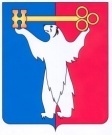 	АДМИНИСТРАЦИЯ ГОРОДА НОРИЛЬСКА КРАСНОЯРСКОГО КРАЯПОСТАНОВЛЕНИЕ23.06.2020	 г. Норильск 	  		№ 315О внесении изменений в постановление Администрации города Норильска от 18.01.2011 № 08В целях урегулирования отдельных вопросов, связанных с порядком взимания платы за присмотр и уход за детьми в муниципальных образовательных учреждениях, в группах дошкольного образования, открытых на базе муниципальных образовательных учреждений муниципального образования город Норильск,  ПОСТАНОВЛЯЮ:1. Внести в Инструкцию о порядке взимания платы за присмотр и уход за детьми в муниципальных образовательных учреждениях муниципального образования город Норильск, реализующих образовательные программы дошкольного образования детей, утвержденную постановлением Администрации города Норильска от 18.01.2011 № 08 (далее - Инструкция), следующие изменения:1.1. Пункт 5 Инструкции после слов «по уважительной причине (болезнь, командировка, летний период с 1 июня по 31 августа)» дополнить словами «, а также в период приостановления деятельности МОУ (при условии непосещения ребенком дежурной группы), нерабочих дней».1.2. Абзац пятый пункта 6 Инструкции изложить в следующей редакции: «- копию страхового свидетельства обязательного пенсионного страхования ребенка, родителя (законного представителя), либо документа, подтверждающего регистрацию ребенка, родителя (законного представителя) в системе индивидуального (персонифицированного) учета, в том числе в форме электронного документа.».1.3. Абзац седьмой пункта 7 Инструкции изложить в следующей редакции: «- копию страхового свидетельства обязательного пенсионного страхования ребенка, родителя (законного представителя), либо документа, подтверждающего регистрацию ребенка, родителя (законного представителя) в системе индивидуального (персонифицированного) учета, в том числе в форме электронного документа.».2. Опубликовать настоящее постановление в газете «Заполярная правда» и разместить его на официальном сайте муниципального образования город Норильск.3. Настоящее постановление вступает в силу после его официального опубликования в газете «Заполярная правда» и распространяет свое действие на правоотношения, возникшие с 30.03.2020.Глава города Норильска							          Р.В. Ахметчин